Сумська міська радаVІІІ СКЛИКАННЯ ХІІ СЕСІЯРІШЕННЯвід 27 жовтня 2021 року № 2104-МРм. СумиРозглянувши звернення громадянина, відповідно до статті 12, частини шостої статті 79-1, частини сьомої статті 118 Земельного кодексу України, статті 50 Закону України «Про землеустрій», частини третьої статті 15 Закону України «Про доступ до публічної інформації», рішення Сумської міської ради від 21.10.2020 № 7586-МР «Про включення територій територіальних громад (населених пунктів) до складу території Сумської міської територіальної громади», враховуючи рекомендації постійної комісії з питань архітектури, містобудування, регулювання земельних відносин, природокористування та екології Сумської міської ради (протокол від 03.08.2021 № 29), керуючись пунктом 34 частини першої статті 26 Закону України «Про місцеве самоврядування в Україні», Сумська міська рада ВИРІШИЛА:Відмовити Дубинці Володимиру Анатолійовичу в наданні дозволу на розроблення проекту землеустрою щодо відведення земельної ділянки у власність для ведення особистого селянського господарства, розташованої за межами населених пунктів, на території Сумської міської територіальної громади (Битицький старостинський округ), орієнтовною площею 2,00 га, за рахунок земельної ділянки з кадастровим номером 5924781500:01:002:0143 загальною площею 17,2251 га, у зв’язку з невідповідністю місця розташування об'єкта вимогам законів, прийнятих відповідно до них нормативно-правових актів, а саме: невідповідністю вимогам частини шостої статті 79-1 Земельного кодексу України, якою визначено, що формування земельних ділянок шляхом поділу раніше сформованих земельних ділянок, які перебувають у власності або користуванні, без зміни їх цільового призначення здійснюються за технічною документацією із землеустрою щодо поділу земельних ділянок.Сумський міський голова                                                     Олександр ЛИСЕНКОВиконавець: Клименко Юрій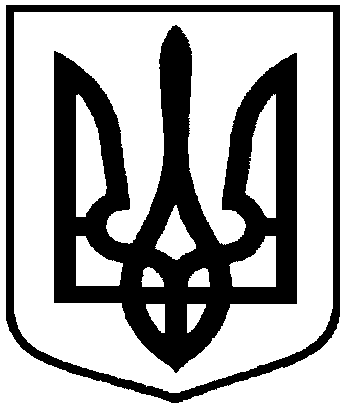 Про відмову Дубинці Володимиру Анатолійовичу в наданні дозволу на розроблення проекту землеустрою щодо відведення земельної ділянки у власність, розташованої за межами населених пунктів, на території Сумської міської територіальної громади (Битицький старостинський округ), орієнтовною площею 2,00 га